COMMUNE DE 4357				       Donceel, le 18 janvier 2023     DONCEEL
                          CONVOCATION DU CONSEIL COMMUNAL*********************************************************************Conformément aux articles L1122-12 et L1122-13 du code de la démocratie locale et de la décentralisation, nous avons l'honneur de vous convoquer à la séance du Conseil qui aura lieu le jeudi 26 janvier 2023 à 20h dans la salle du Conseil communalArt.l1122-17 de la CDLD : "Le Conseil ne peut prendre de résolution si la majorité de ses membres en fonction n'est présente. Cependant si l'assemblée a été convoquée deux fois sans s'être trouvée en nombre compétent, elle pourra, après une nouvelle et dernière convocation, délibérer, quel que soit le nombre des membres présents, sur les objets mis pour la troisième fois à l'ordre du jour."L'ORDRE DU JOUR (1ère convocation) de cette assemblée est reproduit ci-après : Séance PubliqueInformation – Formulaire simplifié pour les manifestations accessibles au publicPV de la séance précédente – ApprobationBudget communal – Exercice 2023 - ApprobationBudget communal – Vote d’un douzième provisoire - DécisionAdhésion à l’intercommunale iMio - DécisionEnseignement – Lettre de missions de la Directrice d’école admis au stage - DécisionCentre Sportif Local – Procédure de reconnaissance - DécisionDésignation des représentants de la Commune au sein du Centre Sportif LocalSPI – Ordre du jour des Assemblées générales ordinaire et extraordinaire - ApprobationMPS – Désignation d’un auteur de projet pour la réfection de diverses voiries communales – Approbation des conditions et du choix du mode de passationEngagement de la Commune dans le cadre de sa participation à l’appel à candidatures POLLEC 2022 – Volet ressources humainesMotion demandant la libération du tournaisien Olivier VANDECASTEELE détenu en Iran – DécisionDossier Liège Airport – Autorisation d’ester en justice accordée au Collège communal - DécisionSéance à Huis-ClosRatification désignation à titre temporaire d’une institutrice primaire, pour 7 P/S FLA du 03/10/2022 au 07/07/2023Ratification désignation à titre temporaire d’une institutrice primaire, pour 14 P/S du 03/10/2022 au 07/07/2023Ratification désignation à titre temporaire d’une institutrice primaire, pour 3 P/S missions du 03/10/2022 au 07/07/2023Ratification désignation à titre temporaire d’une institutrice maternelle, pour 26 P/S, du 14/10/2022 au 21/10/2022, en remplacement de la titulaire maladeRatification désignation à titre temporaire d’une Maître de Citoyenneté, pour 1 P/S, du 03/10/2022 au 07/07/2023Ratification désignation à titre temporaire d’une Maître de Citoyenneté, pour 3 P/S du 03/10/2022 au 07/07/2023Ratification mise en disponibilité d’un Maître de Citoyenneté, pour 2 P/S, suite au comptage du 3 octobre 2022Ratification désignation à titre temporaire d’un instituteur maternel, pour 16 P/S, du 15/12/2022 au 23/12/2022 dans le remplacement de la titulaire maladeRatification désignation à titre temporaire d’une institutrice primaire, pour 2 P/S, du 03/10/2022 au 07/07/2023Ratification désignation à titre temporaire d’une institutrice primaire, pour 4 P/S, du 03/10/2022 au 07/07/2023Ratification désignation à titre temporaire d’une institutrice primaire, pour 5 P/S, du 03/10/2022 au 07/07/2023Ratification désignation à titre temporaire d’une institutrice primaire (philosophie), pour 4 P/S, du 03/10/2022 au 07/07/2023Ratification désignation à titre temporaire d’une institutrice maternelle, pour 6 P/S, du 22/11/2022 au 07/07/2023 dans le remplacement de la titulaire (DPPR)Ratification désignation à titre temporaire d’une institutrice maternelle, pour 6 P/S, du 22/11/2022 au 07/07/2023 dans le remplacement de la titulaire (DPPR)Ratification désignation à titre temporaire d’une institutrice maternelle, pour 4 P/S, du 15/12/2022 au 23/12/2022 dans le remplacement de la titulaire maladeRatification désignation à titre temporaire d’une institutrice primaire, pour 10 P/S, du 10/10/2022 au 07/07/2023Ratification désignation à titre temporaire d’une Maître de religion catholique, pour 1 P/S, du 03/10/2022 au 07/07/2023Par le Collège,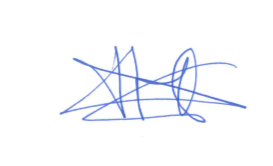                 Le Directeur général,                                               Le Bourgmestre,   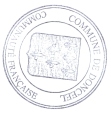 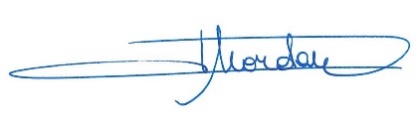     Pierre CHRISTIAENS                                           Philippe MORDANT